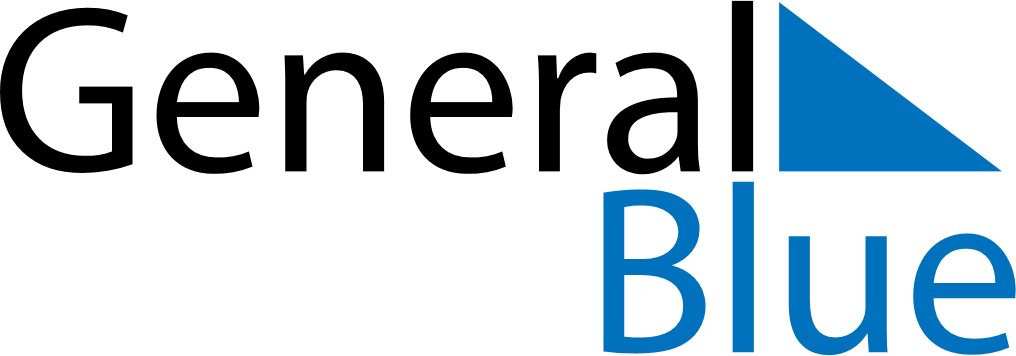 May 2027May 2027May 2027United KingdomUnited KingdomSUNMONTUEWEDTHUFRISAT12345678Early May bank holiday910111213141516171819202122232425262728293031Spring bank holiday